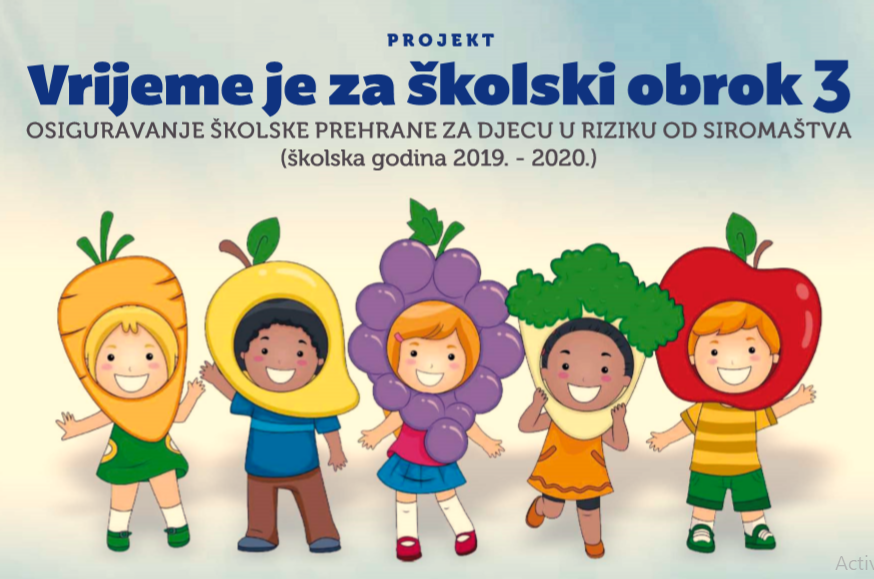 ''VRIJEME JE ZA ŠKOLSKI OBROK 3''Naziv projekta: ''Vrijeme je za školski obrok 3''Naziv poziva: „ OSIGURAVANJE ŠKOLSKE PREHRANE ZA DJECU U RIZIKU OD SIROMAŠTVA (školska godina 2019.-2020.)Program potpore:  EU sredstva (85%)  i sredstva Državnog proračuna RH ( 15%).  Nositelj projekta: Osječko-baranjska županijaPartneri: 47 osnovnih škola kojima je osnivač Osječko-baranjska županijaVrijednost projekta: 999.081,83 kuna, sredstva su u cijelosti bespovratnaCilj projekta: ublažavanje najgorih oblika dječjeg siromaštva, pružanjem nefinancijske pomoći djeci u siromaštvu ili u riziku od siromaštva i to u vidu podjele hrane u osnovnim školama. U projekt je uključeno 994 učenika iz 47 osnovne škole s područja Osječko-baranjske županije. Razdoblje provedbe projekta: 8 mjeseci ( 09. 12. 2019. godine – 08. 08. 2020. godine ) Razdoblje prihvatljivosti izdataka: od 09. 09.2019. godine i traje do 30 dana nakon završetka razdoblja provedbe projekta. Više o Europskim i strukturnim fondovima na  www.strukturnifondovi.hrViše o Fondu europske pomoći za najpotrebitije na www.fead.hr	Projekt je sufinanciran sredstvima Europske unije iz Fonda europske pomoći za najpotrebitije (FEAD) te se provodi u okviru Operativnog programa za hranu i/ili osnovnu materijalnu pomoć za razdoblje 2014.-2020.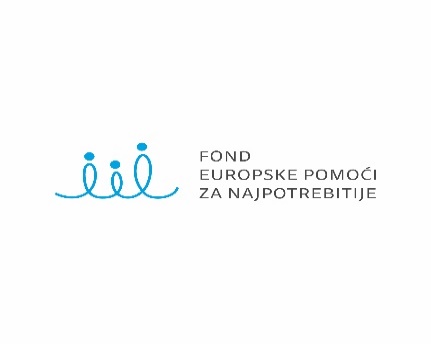 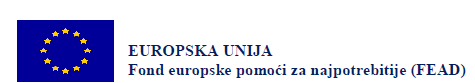 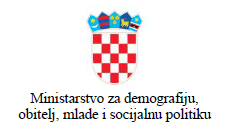 